NOMBRE DEL ESTUDIANTE: ______________________________________________________ DESEMPEÑO: ¿Qué aprendí en este Semestre de matemáticas?NOTA: Esta evaluación ha de ser entregada en el Classroom antes del día 07/07/2020.Evaluación.Para responder las preguntas, primero lee el texto y luego sólo marca el óvalo que tiene la respuesta correcta.Contesta las preguntas 1, 2, 3 y 4 teniendo en cuenta la siguiente información: Un grupo musical hizo presentaciones durante los primeros seis meses del año, a los que asistieron grupos de personas así: en enero 315 personas, en febrero y marzo 500 personas cada mes, en abril 798, en mayo 236 más que en abril y en junio 564 más que en mayo.El número de asistentes al concierto de junio fue ______ represéntalo en el ábaco.13621598564800El número de asistentes a los conciertos de febrero y marzo fue ______ represéntalo en el ábaco.10005007501500El número de asistentes al concierto de mayo más los del mes de enero fue719		b. 1349			c. 877			d.319Organiza los mese de los conciertos de la mayor asistencia a la menor.abril, junio, febrero, marzo, enero y mayomayo, enero, marzo, febrero, junio y abriljunio, mayo, abril, febrero, marzo y enerojunio, mayo, abril, marzo, febrero y eneroContesta las preguntas 5 a 7 con base en la siguiente información.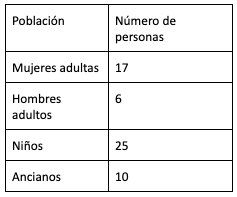 Teniendo en cuenta que el bus que esperan solo cuenta con 33 puestos.¿cuántas personas deben esperar el otro bus?25333517La aproximación del número de mujeres adultas a la decena más cercana es: 10		b. 30		c. 20 		d. 40¿Cuál es el orden correcto del número de personas?                     6    10                                   17                      25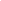 		          6          10                       17                      25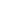 	                        6            10              17                      25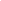                           6          10              17                      25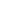 